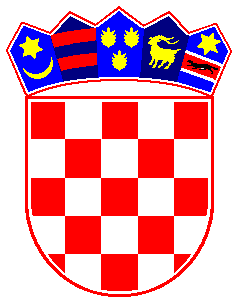 REPUBLIKA HRVATSKADUBROVAČKO-NERETVANSKA ŽUPANIJAOPĆINA TRPANJJEDINSTVENI UPRAVNI ODJELTemeljem članka 17. stavak 1. Zakona o sustavu civilne zaštite (Narodne novine br. 82/15), te članka 30. Statuta Općina Trpanj („Službeni glasnik Dubrovačko-neretvanske županije br. 6/13, 14/13 i 7/18), Općinsko vijeće Općina Trpanj je, na svojoj 09. sjednici, održanoj 28. svibnja  2018.godine, donijelo je      GODIŠNJI PLAN RAZVOJA SUSTAVA CIVILNE ZAŠTITE NA PODRUČJU                     OPĆINE TRPANJ  SA  FINANCIJSKIM  UČINCIMA  ZA                                            TROGODIŠNJE RAZDOBLJEPlan razvoja sustava civilne zaštite predstavlja dokument za implementaciju ciljeva iz Smjernica koji se u njih prenose kako bi se konkretizirale mjere i aktivnosti te utvrdila dinamika njihovog ostvarivanja.Planom razvoja sustava civilne zaštite utvrđuju se nositelji, suradnici, rokovi za realizaciju ciljeva u narednoj godini te projekcija s financijskim učincima za trogodišnje razdoblje, odnosno do zaključenja ciklusa/razdoblja za koje se Smjernice usvajaju.U skladu s smjernicama i analizom stanja sustava civilne zaštite na području Općine Trpanj u 2017. godini, utvrđuje se godišnji plan aktivnosti za 2018. godinu.U tablici 1. dan je prikaz aktivnosti sustava civilne zaštite za narednu 2018. godinu.U tablici 2. dana je projekcija sustava civilne zaštite s financijskim učincima za trogodišnje razdoblje (2018. god. – 2021. god.)Tablica 1. Aktivnosti sustava civilne zaštite za narednu 2018. godinu.Tablica 2.  Projekcija sustava civilne zaštite s financijskim učincima za trogodišnje razdoblje (2018. god. – 2021. god.)KLASA:810-01/13-01/02URBROJ:2117/07-01/01-18-3Trpanj, 28. svibnja 2018.godine									         Predsjednik Općinskog vijeća													              Josip Nesanović, v.r.AKTIVNOSTIROKOVI IZVRŠENJANOSITELJI IZRADESURADNJANAPOMENAIzrada Procjene rizike od velikih nesrećalipanj 2018. godineOpćinsko vijeće na prijedlog NačelnikaIzrada Plana djelovanja civilne zaštite6 mjeseci od donošenja Procjene rizika od velikih nesrećaOpćinsko vijećeIzrada plana vježbi civilne zaštitedo ožujka 2018. godineOpćinski načelnikIzvršiti revidiranje i popunu postrojbi civilne zaštite novim pripadnicimaOpćinsko vijećeU skladu s Procjenom rizika Izrada godišnjeg plana nabave ( u plan uključiti materijalna sredstva i opremu snaga civilne zaštite)Općinski načelnikOdluke iz svog samoupravnog djelokruga radi osiguravanja materijalnih, financijskih i drugih uvjeta za financiranje i opremanje operativnih snaga sustava civilne zaštiteOpćinski načelnikPotpisati Ugovore i Sporazume sa udrugama značajnim za sustav civilne zaštite i volonterskim udrugama o suradnji u slučaju katastrofa i velikih nesrećaOpćinski načelnikAžurirati prema Procjeni rizika Postupati po Programu aktivnosti u provedbi posebnih mjera zaštite od požara na području općine Trpanj za 2018.godinu te poduzimati preventivno-planske aktivnosti za reagiranje u slučaju izvanrednih događaja uzrokovanim nepovoljnim vremenskim uvjetima u zimskom razdobljuOpćinsko vijeće/Općinski načelnikRed. br.OPIS POZICIJEPLANIRANOza 2018.g.( kn )PLANIRANOza 2018.g.( kn )PLANIRANOza 2019.g.( kn )PLANIRANOza 2020.g.( kn )PLANIRANOza 2021.g.( kn )1.STOŽER CIVILNE ZAŠTITE, POSTROJBE CIVILNE ZAŠTITESTOŽER CIVILNE ZAŠTITE, POSTROJBE CIVILNE ZAŠTITESTOŽER CIVILNE ZAŠTITE, POSTROJBE CIVILNE ZAŠTITESTOŽER CIVILNE ZAŠTITE, POSTROJBE CIVILNE ZAŠTITE1.1.Stožer civilne zaštiteStožer civilne zaštite1.1.1.Stručno usavršavanje i osposobljavanje članova StožeraStručno usavršavanje i osposobljavanje članova Stožera1.000,00--1.2.Postrojbe civilne zaštitePostrojbe civilne zaštite1.2.1.Postrojbe civilne zaštite – osiguranje, zdravstveni pregledPostrojbe civilne zaštite – osiguranje, zdravstveni pregled-10.000,002.000.00/2.000,001.2.2.Vježbe civilne zaštite, naknade za rad na terenuVježbe civilne zaštite, naknade za rad na terenu2.000,002.000,002.000,00/2.000,001.2.3.Opremanje postrojbi CZ osobnom i skupnom opremomOpremanje postrojbi CZ osobnom i skupnom opremom2.000,008.000,008.000,00/8.000,00UKUPNOUKUPNO5.000,0020.000,0012.000,00/12.000,002.VATROGASTVOVATROGASTVO2.1.Javna vatrogasna postrojbaJavna vatrogasna postrojba-2.2.Vatrogasna zajednica i DVD-oviVatrogasna zajednica i DVD-ovi145.000,00160.000,00165.000,00/170.000,00UKUPNOUKUPNO145.000,00160.000,00165.000,00/170.000,003.PRAVNE OSOBE I UDRUGE GRAĐANA KOJE SUDJELUJU U SUSTAVU CIVILNE ZAŠTITEPRAVNE OSOBE I UDRUGE GRAĐANA KOJE SUDJELUJU U SUSTAVU CIVILNE ZAŠTITEPRAVNE OSOBE I UDRUGE GRAĐANA KOJE SUDJELUJU U SUSTAVU CIVILNE ZAŠTITEPRAVNE OSOBE I UDRUGE GRAĐANA KOJE SUDJELUJU U SUSTAVU CIVILNE ZAŠTITEPRAVNE OSOBE I UDRUGE GRAĐANA KOJE SUDJELUJU U SUSTAVU CIVILNE ZAŠTITE3.1.Osobna i skupna oprema za pravne osobe i udruge u sustavu civilne zaštite----3.2.HGSS - Stanica Orebić5.000,005.000,005.000,00     5.000,00/5.000,003.3.Gradsko društvo Crvenog križa Dubrovnik5.000,005.000,005.000,00     5.000,00/5.000,00UKUPNO10.000,0010.000,0010.000,00  10.000,00/10.000,004.IZRADA PLANSKE DOKUMENTACIJE4.1.Izrada planske dokumentacije (Procjena, planova, operativnih planova)20.000,0020.000,002.000,002.000,00/2.000,00UKUPNO20.000,0020.000,002.000,002.000,00/2.000,00SVEUKUPNO ZA SUSTAV CIVILNE ZAŠTITE I VATROGASTVA180.000,00180.000,00192.000,00189.000,00/194.000,00